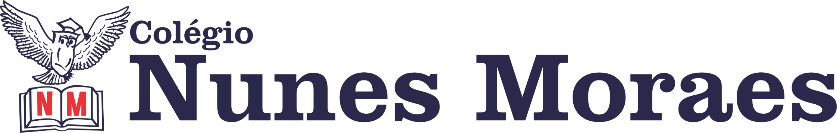 AGENDA DIÁRIA 3º ANO,19 DE ABRIL1ª AULA: PORTUGUÊS.Capítulo 06: Anunciar é a alma do negócio.             Pág.: 16 a 18.Objetos de conhecimento: Anúncio publicitário.Aprendizagens essenciais: Ler e compreender anúncios publicitários identificando e discutindo sobre o propósito do uso de recursos expressivos e persuasivos em textos como estes.Atividades propostas: Outro texto, novas ideias p.16 e 17.Atividade para casa: Outro texto, novas ideias p.18.2ª AULA: MATEMÁTICACapítulo 06: O seu dinheiro.             Pág.: 22.Objetos de conhecimento: Localização e movimentação.Aprendizagens essenciais: Identificar e descrever a movimentação de objetos no espaço a partir de um ponto de referência, incluindo mudanças de direção e sentido, por meio da malha quadriculada.Atividades propostas: Aperte o passo p.22.3ª AULA: HISTÓRIACapítulo 06: O espaço rural brasileiro no passado.             Pág.: 23 a 25.Objetos de conhecimento: Uma viagem pela história do espaço rural.Aprendizagens essenciais: Reconhecer modos de vida no espaço rural no passado.Atividades propostas: Agora é com você p.23.Atividade para casa: Agora é com você p.24 e 25.4ª AULA: ARTE.Capítulo 06: Os movimentos e suas relações com o que sentimos e pensamos.          Página: 75 e 76.Objetos de conhecimento: Conscientização corporal.Aprendizagens essenciais: Experienciar a ludicidade, a percepção, a expressividade e a imaginação, ressignificando os espaços à sua volta.Atividades propostas: Agora é com você p.75; Os povos indígenas e a terra p.76.Bons estudos e uma ótima terça-feira!